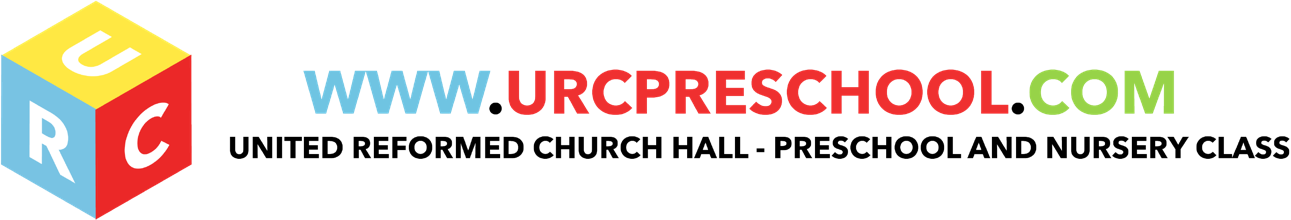 Staff, Volunteers and Managers Induction PolicyPolicy statementWe provide an induction for all the staff, volunteers and managers in order to fully brief them about the setting, the families we serve, our policies and procedures, curriculum and daily practice.ProceduresIntroductions to all staff and volunteers, including management committee members.Familiarising with the building, health and safety, fire and evacuation procedures.Ensuring our policies and procedures have been read and are carried out.Introduction to parents, especially parents of allocated key children where appropriate.Familiarising them with confidential information where applicable in relation to any key children.Details of the tasks and daily routines to be completed.The induction period lasts at least two weeks. The manager inducts new staff.During the induction period, the individual must demonstrate understanding of and compliance with policies, procedures, tasks and routines.Successful completion of the induction forms part of the probationary periodEYFS key themes and commitments
Last Reviewed: September 2020A Unique ChildPositive RelationshipsEnabling EnvironmentsLearning and Development1.3 Keeping safe 2.4 Key person3.2 Supporting every child. 